Standard Development Proposal Form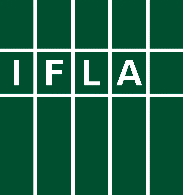 Please use this form to propose a new standard or guideline or a major revision*A printed name represents the signature for the purposes of submitting this proposal.Please return this completed form to the Professional Support Officer - professionalsupport@ifla.orgResponsesProposed standard informationWorking title of StandardIs this a new standard or a major revisionNew StandardMajor RevisionKnown existing standard (by IFLA or external body)Do you propose any changes to the normal publication format and distribution? IFLA Standards and guidelines are published as PDF, CC BY 4.0 license, Online-onlyResponsibilityName of the Committee with primary responsibility for the standardFor revisions, is this Committee different from any Committee responsible for a previous edition of the standard? If so, indicate which Committee had previous responsibilityWhich other IFLA Committees will be involved in or consulted during the writing of the standard?Indicate people or groups outside IFLA who will be consulted or otherwise involved.Name, email address of person with overall lead responsibility and relationship to IFLA.Names of members of the working group who will work on the standard with indication of roles during the development and expertise in the subject area JustificationStatement on the perceived need for this new standard / revisionFor new standards: Is there a need for an international standard in this area?How would this standard improve or complement other standards?Scope of coverage / application (detail what the aims of this new standard will be or what the revision will aim to do)Who is the audience for the standard?Is IFLA the best organisation to elaborate and publish this standard?Relationship to other standards?WorkplanDevelopment time frame (detailing steps and deadlines)Communications and promotion plans to ensure that relevant audiences will know about the new/revised standard.How will implementation be supported (for example, training, gathering of feedback, assessment of impact)?Budget: If submitted by a Professional Unit, does the lead unit plan to submit a PC Funding Proposal? If so, please briefly indicate details - what funds are needed for and an estimate of the amount.NB: Planning of the work should not be contingent on project funding and should take into account that such funding may not be granted.Authorisation*NameDatePerson with overall lead responsibilityOfficers of the committee with lead responsibilityThe Chair of the Division or body to which the proposing committee belongs 